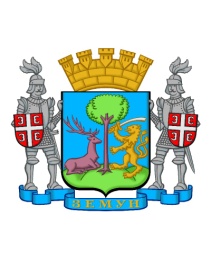 Образац 2.2.Република СрбијаГРАД БЕОГРАДГРАДСКА ОПШТИНА ЗЕМУНЗАВРШНИ ИЗВЕШТАЈ О РЕАЛИЗАЦИЈИ ПРОГРАМА ИЗГРАДЊЕ, ОПРЕМАЊА, ОДРЖАВАЊА СПОРТСКОГ ОБЈЕКТАВременски период за који се подноси извештај:Кратак опис циљева програма који је требало да буду постигнути (према областима из члана 137. став 1. Закона о спорту):У којој мери је програм реализован:Опис постигнутих резултата (према областима из члана 137. став 1. Закона о спорту и програмским целинама):Број корисника и структура корисника обухваћених програмом:  Реализација буџета програма (финансијски извештај којим је обухваћен укупан износ средстава – од израде главног пројекта до прибављања употребне дозволе, може бити поднет као посебан прилог): Извори финансирањаКратак опис проблема који су се јавили током реализације програмаДатум:  _____________________М. П.РУКОВОДИЛАЦ ПРОГРАМА		                 ОДГОВОРНО ЛИЦЕ ________________________                                  		       _______________________________Назив програма Назив носиоца програма ТелефонФаксИ-мејлАдресаРуководилац програмаБрој уговораПочетак реализацијеЗавршетак програмаИЗВОР Износ средставаГО ЗемунРепублика СрбијаАутономна покрајинаСпортски савезСопствена средства за реализацију програмаСпонзорствоДонаторствоОстали извори (прецизирати који) УКУПНИ ПРИХОДИДатум пријема извештајаИзвештај прегледао и оцениоИзвештај прихваћен и позитивно оцењен            ДА                           НЕДатумПотпис службеног лица ГО Земун